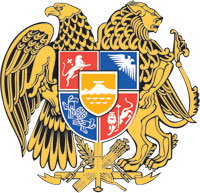 ՀԱՅԱՍՏԱՆԻ ՀԱՆՐԱՊԵՏՈՒԹՅԱՆ  ԿԱՌԱՎԱՐՈՒԹՅՈՒՆՈ  Ր  Ո  Շ  Ո Ւ  Մ13 ապրիլի 2023 թվականի  N              - Ն«ՀԱՅԱՍՏԱՆԻ ՀԱՆՐԱՊԵՏՈՒԹՅԱՆ 2023 ԹՎԱԿԱՆԻ ՊԵՏԱԿԱՆ ԲՅՈՒՋԵԻ ՄԱՍԻՆ» ՀԱՅԱՍՏԱՆԻ ՀԱՆՐԱՊԵՏՈՒԹՅԱՆ ՕՐԵՆՔՈՒՄ ԵՎ ՀԱՅԱՍՏԱՆԻ ՀԱՆՐԱՊԵՏՈՒԹՅԱՆ ԿԱՌԱՎԱՐՈՒԹՅԱՆ 2022 ԹՎԱԿԱՆԻ ԴԵԿՏԵՄԲԵՐԻ 29-Ի N 2111-Ն ՈՐՈՇՄԱՆ ՄԵՋ ՓՈՓՈԽՈՒԹՅՈՒՆՆԵՐ ՈՒ ԼՐԱՑՈՒՄՆԵՐ ԿԱՏԱՐԵԼՈՒ ՄԱՍԻՆ-------------------------------------------------------------------------------------------------------------Ղեկավարվելով «Նորմատիվ իրավական ակտերի մասին» Հայաստանի Հանրապետության օրենքի 33-րդ և 34-րդ հոդվածների և «Հայաստանի Հանրապետության բյուջետային համակարգի մասին» Հայաստանի Հանրապետության օրենքի 23-րդ հոդվածի 3-րդ մասի պահանջներով` Հայաստանի Հանրապետության կառավարությունը   ո ր ո շ ու մ   է.1. «Հայաստանի Հանրապետության 2023 թվականի պետական բյուջեի մասին» Հայաստանի Հանրապետության օրենքի N 1 հավելվածի N 3 աղյուսակում և Հայաստանի Հանրապետության կառավարության 2022 թվականի դեկտեմբերի 29-ի «Հայաստանի Հանրապետության 2023 թվականի պետական բյուջեի կատարումն ապահովող միջոցառումների մասին» N 2111-Ն որոշման NN 3, 4, 5, 9.1 և 10 հավելվածներում կատարել փոփոխություններ ու լրացումներ` համաձայն NN 1, 2, 3, 4 և 5 հավելվածների:2. Սույն որոշումն ուժի մեջ է մտնում պաշտոնական հրապարակմանը հաջորդող օրվանից:ՀԱՅԱՍՏԱՆԻ ՀԱՆՐԱՊԵՏՈՒԹՅԱՆ                           ՎԱՐՉԱՊԵՏ			                                Ն. ՓԱՇԻՆՅԱՆ   Երևան    Հավելված N 1       	   						          ՀՀ կառավարության 2023 թվականի						   	 						         ապրիլի 13-ի N           - Ն  որոշմանՀԱՅԱՍՏԱՆԻ  ՀԱՆՐԱՊԵՏՈՒԹՅԱՆ  ՎԱՐՉԱՊԵՏԻ  ԱՇԽԱՏԱԿԱԶՄԻ                 ՂԵԿԱՎԱՐ											Ա. ՀԱՐՈՒԹՅՈՒՆՅԱՆ    Հավելված N 2       	   						          ՀՀ կառավարության 2023 թվականի						   	 						         ապրիլի 13-ի N           - Ն  որոշմանՀԱՅԱՍՏԱՆԻ  ՀԱՆՐԱՊԵՏՈՒԹՅԱՆ  ՎԱՐՉԱՊԵՏԻ  ԱՇԽԱՏԱԿԱԶՄԻ                 ՂԵԿԱՎԱՐ											Ա. ՀԱՐՈՒԹՅՈՒՆՅԱՆ    Հավելված N 3       	   						          ՀՀ կառավարության 2023 թվականի						   	 						         ապրիլի 13-ի N           - Ն  որոշմանՀԱՅԱՍՏԱՆԻ  ՀԱՆՐԱՊԵՏՈՒԹՅԱՆ  ՎԱՐՉԱՊԵՏԻ ԱՇԽԱՏԱԿԱԶՄԻ                 ՂԵԿԱՎԱՐ											Ա. ՀԱՐՈՒԹՅՈՒՆՅԱՆ    Հավելված N 4       	   						          ՀՀ կառավարության 2023 թվականի						   	 						         ապրիլի 13-ի N           - Ն  որոշմանՀԱՅԱՍՏԱՆԻ  ՀԱՆՐԱՊԵՏՈՒԹՅԱՆ  ՎԱՐՉԱՊԵՏԻ  ԱՇԽԱՏԱԿԱԶՄԻ                 ՂԵԿԱՎԱՐ											Ա. ՀԱՐՈՒԹՅՈՒՆՅԱՆ    Հավելված N 5       	   						          ՀՀ կառավարության 2023 թվականի						   	 						         ապրիլի 13-ի N           - Ն  որոշմանՀԱՅԱՍՏԱՆԻ  ՀԱՆՐԱՊԵՏՈՒԹՅԱՆ  ՎԱՐՉԱՊԵՏԻ  ԱՇԽԱՏԱԿԱԶՄԻ                 ՂԵԿԱՎԱՐ											Ա. ՀԱՐՈՒԹՅՈՒՆՅԱՆ«ՀԱՅԱՍՏԱՆԻ ՀԱՆՐԱՊԵՏՈՒԹՅԱՆ 2023 ԹՎԱԿԱՆԻ ՊԵՏԱԿԱՆ ԲՅՈՒՋԵԻ ՄԱՍԻՆ» ՀԱՅԱՍՏԱՆԻ ՀԱՆՐԱՊԵՏՈՒԹՅԱՆ ՕՐԵՆՔԻN 1 ՀԱՎԵԼՎԱԾԻ N 3 ԱՂՅՈՒՍԱԿՈՒՄ ԿԱՏԱՐՎՈՂ ՓՈՓՈԽՈՒԹՅՈՒՆՆԵՐԸ ԵՎ ԼՐԱՑՈՒՄՆԵՐԸ«ՀԱՅԱՍՏԱՆԻ ՀԱՆՐԱՊԵՏՈՒԹՅԱՆ 2023 ԹՎԱԿԱՆԻ ՊԵՏԱԿԱՆ ԲՅՈՒՋԵԻ ՄԱՍԻՆ» ՀԱՅԱՍՏԱՆԻ ՀԱՆՐԱՊԵՏՈՒԹՅԱՆ ՕՐԵՆՔԻN 1 ՀԱՎԵԼՎԱԾԻ N 3 ԱՂՅՈՒՍԱԿՈՒՄ ԿԱՏԱՐՎՈՂ ՓՈՓՈԽՈՒԹՅՈՒՆՆԵՐԸ ԵՎ ԼՐԱՑՈՒՄՆԵՐԸ«ՀԱՅԱՍՏԱՆԻ ՀԱՆՐԱՊԵՏՈՒԹՅԱՆ 2023 ԹՎԱԿԱՆԻ ՊԵՏԱԿԱՆ ԲՅՈՒՋԵԻ ՄԱՍԻՆ» ՀԱՅԱՍՏԱՆԻ ՀԱՆՐԱՊԵՏՈՒԹՅԱՆ ՕՐԵՆՔԻN 1 ՀԱՎԵԼՎԱԾԻ N 3 ԱՂՅՈՒՍԱԿՈՒՄ ԿԱՏԱՐՎՈՂ ՓՈՓՈԽՈՒԹՅՈՒՆՆԵՐԸ ԵՎ ԼՐԱՑՈՒՄՆԵՐԸ«ՀԱՅԱՍՏԱՆԻ ՀԱՆՐԱՊԵՏՈՒԹՅԱՆ 2023 ԹՎԱԿԱՆԻ ՊԵՏԱԿԱՆ ԲՅՈՒՋԵԻ ՄԱՍԻՆ» ՀԱՅԱՍՏԱՆԻ ՀԱՆՐԱՊԵՏՈՒԹՅԱՆ ՕՐԵՆՔԻN 1 ՀԱՎԵԼՎԱԾԻ N 3 ԱՂՅՈՒՍԱԿՈՒՄ ԿԱՏԱՐՎՈՂ ՓՈՓՈԽՈՒԹՅՈՒՆՆԵՐԸ ԵՎ ԼՐԱՑՈՒՄՆԵՐԸ«ՀԱՅԱՍՏԱՆԻ ՀԱՆՐԱՊԵՏՈՒԹՅԱՆ 2023 ԹՎԱԿԱՆԻ ՊԵՏԱԿԱՆ ԲՅՈՒՋԵԻ ՄԱՍԻՆ» ՀԱՅԱՍՏԱՆԻ ՀԱՆՐԱՊԵՏՈՒԹՅԱՆ ՕՐԵՆՔԻN 1 ՀԱՎԵԼՎԱԾԻ N 3 ԱՂՅՈՒՍԱԿՈՒՄ ԿԱՏԱՐՎՈՂ ՓՈՓՈԽՈՒԹՅՈՒՆՆԵՐԸ ԵՎ ԼՐԱՑՈՒՄՆԵՐԸ«ՀԱՅԱՍՏԱՆԻ ՀԱՆՐԱՊԵՏՈՒԹՅԱՆ 2023 ԹՎԱԿԱՆԻ ՊԵՏԱԿԱՆ ԲՅՈՒՋԵԻ ՄԱՍԻՆ» ՀԱՅԱՍՏԱՆԻ ՀԱՆՐԱՊԵՏՈՒԹՅԱՆ ՕՐԵՆՔԻN 1 ՀԱՎԵԼՎԱԾԻ N 3 ԱՂՅՈՒՍԱԿՈՒՄ ԿԱՏԱՐՎՈՂ ՓՈՓՈԽՈՒԹՅՈՒՆՆԵՐԸ ԵՎ ԼՐԱՑՈՒՄՆԵՐԸ«ՀԱՅԱՍՏԱՆԻ ՀԱՆՐԱՊԵՏՈՒԹՅԱՆ 2023 ԹՎԱԿԱՆԻ ՊԵՏԱԿԱՆ ԲՅՈՒՋԵԻ ՄԱՍԻՆ» ՀԱՅԱՍՏԱՆԻ ՀԱՆՐԱՊԵՏՈՒԹՅԱՆ ՕՐԵՆՔԻN 1 ՀԱՎԵԼՎԱԾԻ N 3 ԱՂՅՈՒՍԱԿՈՒՄ ԿԱՏԱՐՎՈՂ ՓՈՓՈԽՈՒԹՅՈՒՆՆԵՐԸ ԵՎ ԼՐԱՑՈՒՄՆԵՐԸ«ՀԱՅԱՍՏԱՆԻ ՀԱՆՐԱՊԵՏՈՒԹՅԱՆ 2023 ԹՎԱԿԱՆԻ ՊԵՏԱԿԱՆ ԲՅՈՒՋԵԻ ՄԱՍԻՆ» ՀԱՅԱՍՏԱՆԻ ՀԱՆՐԱՊԵՏՈՒԹՅԱՆ ՕՐԵՆՔԻN 1 ՀԱՎԵԼՎԱԾԻ N 3 ԱՂՅՈՒՍԱԿՈՒՄ ԿԱՏԱՐՎՈՂ ՓՈՓՈԽՈՒԹՅՈՒՆՆԵՐԸ ԵՎ ԼՐԱՑՈՒՄՆԵՐԸ«ՀԱՅԱՍՏԱՆԻ ՀԱՆՐԱՊԵՏՈՒԹՅԱՆ 2023 ԹՎԱԿԱՆԻ ՊԵՏԱԿԱՆ ԲՅՈՒՋԵԻ ՄԱՍԻՆ» ՀԱՅԱՍՏԱՆԻ ՀԱՆՐԱՊԵՏՈՒԹՅԱՆ ՕՐԵՆՔԻN 1 ՀԱՎԵԼՎԱԾԻ N 3 ԱՂՅՈՒՍԱԿՈՒՄ ԿԱՏԱՐՎՈՂ ՓՈՓՈԽՈՒԹՅՈՒՆՆԵՐԸ ԵՎ ԼՐԱՑՈՒՄՆԵՐԸ(հազ. դրամ)(հազ. դրամ)Ծրագրային դասիչըԾրագրային դասիչըԲյուջետային գլխավոր կարգադրիչների, ծրագրերի, միջոցառումների և ուղղությունների անվանումներըՑուցանիշների փոփոխությունը 
(ավելացումները նշված են դրական նշանով, իսկ նվազեցումները` փակագծերում)Ցուցանիշների փոփոխությունը 
(ավելացումները նշված են դրական նշանով, իսկ նվազեցումները` փակագծերում)Ցուցանիշների փոփոխությունը 
(ավելացումները նշված են դրական նշանով, իսկ նվազեցումները` փակագծերում)Ցուցանիշների փոփոխությունը 
(ավելացումները նշված են դրական նշանով, իսկ նվազեցումները` փակագծերում)Ցուցանիշների փոփոխությունը 
(ավելացումները նշված են դրական նշանով, իսկ նվազեցումները` փակագծերում)Ծրագրային դասիչըԾրագրային դասիչըԲյուջետային գլխավոր կարգադրիչների, ծրագրերի, միջոցառումների և ուղղությունների անվանումներըընդամենըայդ թվում՝այդ թվում՝այդ թվում՝այդ թվում՝ծրագիրըմիջոցառումըԲյուջետային գլխավոր կարգադրիչների, ծրագրերի, միջոցառումների և ուղղությունների անվանումներըընդամենըկառուցման
աշխատանքներվերակառուցման,
վերանորոգման և
վերականգնման
աշխատանքներնախագծահե-
տազոտական,
գեոդեզիա-
քարտեզագրա-
կան աշխա-
տանքներոչ ֆինանսական այլ ակտիվների
ձեռքբերումԸՆԴԱՄԵՆԸ -----այդ թվում՝ ՀՀ ՏԱՐԱԾՔԱՅԻՆ ԿԱՌԱՎԱՐՄԱՆ ԵՎ ԵՆԹԱԿԱՌՈՒՑՎԱԾՔՆԵՐԻ ՆԱԽԱՐԱՐՈՒԹՅՈՒՆ-----այդ թվում`104921001Պետական նշանակության ավտոճանապարհների հիմնանորոգում(10,842,547.2)-(10,842,547.2)--104921001Պետական նշանակության ավտոճանապարհների հիմնանորոգում10,842,547.2-10,842,547.2--այդ թվում`1Միջպետական նշանակության ավտոճանապարհներ, այդ թվում՝4,363,281.2-4,363,281.2--Մ-1, Երևան-Գյումրի-Վրաստանի սահման միջպետական նշանակության ավտոճանապարհի կմ 141+500-կմ143+300 հատվածի հիմնանորոգում447,484.0-447,484.0--Մ-2, Երևան-Երասխ-Գորիս-Մեղրի-Իրանի սահման միջպետական նշանակության ավտոճանապարհի կմ131+500-կմ139+000 հատվածի հիմնանորոգում879,373.5-879,373.5--Մ-2, Երևան-Երասխ-Գորիս-Մեղրի-Իրանի սահման միջպետական նշանակության ավտոճանապարհի կմ142+000-կմ150+700 հատվածի հիմնանորոգում1,249,014.6-1,249,014.6--Մ-2, Երևան-Երասխ-Գորիս-Մեղրի-Իրանի սահման միջպետական նշանակության ավտոճանապարհի կմ182+532-կմ190+000 հատվածի հիմնանորոգում1,266,694.6-1,266,694.6--Մ-4, Երևան-Սևան-Իջևան-Ադրբեջանի սահման միջպետական նշանակության ավտոճանապարհի կմ91+176-կմ96+176 հատվածի հիմնանորոգում և ոլորանների պարամետրերի բարելավում520,714.5-520,714.5--2Հանրապետական նշանակության ավտոճանապարհներ, այդ թվում՝4,660,464.5-4,660,464.5--Հ-4, Երևան-Եղվարդ-Արագյուղ- Հարթավան-/Մ-3/ հանրապետական նշանակության ավտոճանապարհի կմ0+000-կմ15+600 հատվածի հիմնանորոգում2,316,089.5-2,316,089.5--Հ-21, /Հ-75/-Հոռոմ-Արթիկ-Ալագյազ հանրապետական նշանակության ավտոճանապարհի կմ19+000-կմ23+900 հատվածի հիմնանորոգում633,256.9-633,256.9--Հ-30, Մոտեցում Գոշավանքին հանրապետական նշանակության ավտոճանապարհի կմ0+000-կմ 3+900 հատվածի հիմնանորոգում24,598.0-24,598.0--Հ-46, /Մ-2/-Տաթև-Աղվանի-/Մ-2/(Սյունիք) հանրապետական նշանակության ավտոճանապարհի կմ55+000-կմ68+000 հատվածի հիմնանորոգում8,140.2-8,140.2--Հ-70, Մ-6-Աթան հանրապետական նշանակության ավտոճանապարհի կմ0+000-կմ27+500 հատվածի հիմնանորոգում1,678,379.9-1,678,379.9--3Մարզային նշանակության ավտոճանապարհներ, այդ թվում՝1,818,801.5-1,818,801.5--Տ-5-69, /Հ-70/-Ահնիձոր մարզային նշանակության ավտոճանապարհի կմ0+000-կմ4+000 հատվածի հիմնանորոգում262,323.0-262,323.0--Տ-5-82, /Հ-70/-Լորուտ մարզային նշանակության ավտոճանապարհի կմ0+000-կմ1+600 հատվածի հիմնանորոգում146,071.9-146,071.9--Տ-10-32, /Մ-4/-Դիտավան ավտոճանապարհի կմ0+000-կմ3+100 հատվածի հիմնանորոգում471,821.8-471,821.8--ՀՀ Լոռու մարզի Ստեփանավան քաղաքի Չարենցի փողոցի 1.725 կմ հատվածի և Արևելյան փողոցի 0.120 կմ հատվածի հիմնանորոգում           743,502.2                     -                743,502.2                     -                     -   Մ-5, Երևան-Արմավիր-Թուրքիայի սահման միջպետական նշանակության ավտոճանապարհից դեպի «Արմենիա միջազգային օդանավակայաններ» ՓԲԸ-ի բեռնային համալիր տանող 1.7 կմ երկարությամբ ճանապարհի հիմնանորոգում195,082.6-195,082.6--104921002Տրանսպորտային օբյեկտների հիմնանորոգում(341,585.0)-(341,585.0)--104921002Տրանսպորտային օբյեկտների հիմնանորոգում, այդ թվում՝341,585.0-341,585.0--Մ-3, Թուրքիայի սահման-Մարգարա-Վանաձոր-Տաշիր-Վրաստանի սահման միջպետական նշանակության ավտոճանապարհի կմ11+400 հատվածում գտնվող կամրջի հիմնանորոգում341,585.0-341,585.0--ՀԱՅԱՍՏԱՆԻ ՀԱՆՐԱՊԵՏՈՒԹՅԱՆ ԿԱՌԱՎԱՐՈՒԹՅԱՆ 2022 ԹՎԱԿԱՆԻ ԴԵԿՏԵՄԲԵՐԻ 29-Ի N 2111-Ն ՈՐՈՇՄԱՆ NN 3 ԵՎ 4 ՀԱՎԵԼՎԱԾՆԵՐՈՒՄ ԿԱՏԱՐՎՈՂ ՓՈՓՈԽՈՒԹՅՈՒՆՆԵՐԸ ԵՎ ԼՐԱՑՈՒՄՆԵՐԸՀԱՅԱՍՏԱՆԻ ՀԱՆՐԱՊԵՏՈՒԹՅԱՆ ԿԱՌԱՎԱՐՈՒԹՅԱՆ 2022 ԹՎԱԿԱՆԻ ԴԵԿՏԵՄԲԵՐԻ 29-Ի N 2111-Ն ՈՐՈՇՄԱՆ NN 3 ԵՎ 4 ՀԱՎԵԼՎԱԾՆԵՐՈՒՄ ԿԱՏԱՐՎՈՂ ՓՈՓՈԽՈՒԹՅՈՒՆՆԵՐԸ ԵՎ ԼՐԱՑՈՒՄՆԵՐԸՀԱՅԱՍՏԱՆԻ ՀԱՆՐԱՊԵՏՈՒԹՅԱՆ ԿԱՌԱՎԱՐՈՒԹՅԱՆ 2022 ԹՎԱԿԱՆԻ ԴԵԿՏԵՄԲԵՐԻ 29-Ի N 2111-Ն ՈՐՈՇՄԱՆ NN 3 ԵՎ 4 ՀԱՎԵԼՎԱԾՆԵՐՈՒՄ ԿԱՏԱՐՎՈՂ ՓՈՓՈԽՈՒԹՅՈՒՆՆԵՐԸ ԵՎ ԼՐԱՑՈՒՄՆԵՐԸՀԱՅԱՍՏԱՆԻ ՀԱՆՐԱՊԵՏՈՒԹՅԱՆ ԿԱՌԱՎԱՐՈՒԹՅԱՆ 2022 ԹՎԱԿԱՆԻ ԴԵԿՏԵՄԲԵՐԻ 29-Ի N 2111-Ն ՈՐՈՇՄԱՆ NN 3 ԵՎ 4 ՀԱՎԵԼՎԱԾՆԵՐՈՒՄ ԿԱՏԱՐՎՈՂ ՓՈՓՈԽՈՒԹՅՈՒՆՆԵՐԸ ԵՎ ԼՐԱՑՈՒՄՆԵՐԸՀԱՅԱՍՏԱՆԻ ՀԱՆՐԱՊԵՏՈՒԹՅԱՆ ԿԱՌԱՎԱՐՈՒԹՅԱՆ 2022 ԹՎԱԿԱՆԻ ԴԵԿՏԵՄԲԵՐԻ 29-Ի N 2111-Ն ՈՐՈՇՄԱՆ NN 3 ԵՎ 4 ՀԱՎԵԼՎԱԾՆԵՐՈՒՄ ԿԱՏԱՐՎՈՂ ՓՈՓՈԽՈՒԹՅՈՒՆՆԵՐԸ ԵՎ ԼՐԱՑՈՒՄՆԵՐԸՀԱՅԱՍՏԱՆԻ ՀԱՆՐԱՊԵՏՈՒԹՅԱՆ ԿԱՌԱՎԱՐՈՒԹՅԱՆ 2022 ԹՎԱԿԱՆԻ ԴԵԿՏԵՄԲԵՐԻ 29-Ի N 2111-Ն ՈՐՈՇՄԱՆ NN 3 ԵՎ 4 ՀԱՎԵԼՎԱԾՆԵՐՈՒՄ ԿԱՏԱՐՎՈՂ ՓՈՓՈԽՈՒԹՅՈՒՆՆԵՐԸ ԵՎ ԼՐԱՑՈՒՄՆԵՐԸՀԱՅԱՍՏԱՆԻ ՀԱՆՐԱՊԵՏՈՒԹՅԱՆ ԿԱՌԱՎԱՐՈՒԹՅԱՆ 2022 ԹՎԱԿԱՆԻ ԴԵԿՏԵՄԲԵՐԻ 29-Ի N 2111-Ն ՈՐՈՇՄԱՆ NN 3 ԵՎ 4 ՀԱՎԵԼՎԱԾՆԵՐՈՒՄ ԿԱՏԱՐՎՈՂ ՓՈՓՈԽՈՒԹՅՈՒՆՆԵՐԸ ԵՎ ԼՐԱՑՈՒՄՆԵՐԸՀԱՅԱՍՏԱՆԻ ՀԱՆՐԱՊԵՏՈՒԹՅԱՆ ԿԱՌԱՎԱՐՈՒԹՅԱՆ 2022 ԹՎԱԿԱՆԻ ԴԵԿՏԵՄԲԵՐԻ 29-Ի N 2111-Ն ՈՐՈՇՄԱՆ NN 3 ԵՎ 4 ՀԱՎԵԼՎԱԾՆԵՐՈՒՄ ԿԱՏԱՐՎՈՂ ՓՈՓՈԽՈՒԹՅՈՒՆՆԵՐԸ ԵՎ ԼՐԱՑՈՒՄՆԵՐԸՀԱՅԱՍՏԱՆԻ ՀԱՆՐԱՊԵՏՈՒԹՅԱՆ ԿԱՌԱՎԱՐՈՒԹՅԱՆ 2022 ԹՎԱԿԱՆԻ ԴԵԿՏԵՄԲԵՐԻ 29-Ի N 2111-Ն ՈՐՈՇՄԱՆ NN 3 ԵՎ 4 ՀԱՎԵԼՎԱԾՆԵՐՈՒՄ ԿԱՏԱՐՎՈՂ ՓՈՓՈԽՈՒԹՅՈՒՆՆԵՐԸ ԵՎ ԼՐԱՑՈՒՄՆԵՐԸՀԱՅԱՍՏԱՆԻ ՀԱՆՐԱՊԵՏՈՒԹՅԱՆ ԿԱՌԱՎԱՐՈՒԹՅԱՆ 2022 ԹՎԱԿԱՆԻ ԴԵԿՏԵՄԲԵՐԻ 29-Ի N 2111-Ն ՈՐՈՇՄԱՆ NN 3 ԵՎ 4 ՀԱՎԵԼՎԱԾՆԵՐՈՒՄ ԿԱՏԱՐՎՈՂ ՓՈՓՈԽՈՒԹՅՈՒՆՆԵՐԸ ԵՎ ԼՐԱՑՈՒՄՆԵՐԸ(հազ. դրամ) Գործառական դասիչը Գործառական դասիչը Գործառական դասիչըԾրագրային դասիչըԾրագրային դասիչը Բյուջետային հատկացումների գլխավոր կարգադրիչների, ծրագրերի, միջոցառումների և միջոցառումները կատարող պետական մարմինների անվանումներըՑուցանիշների փոփոխությունը (ավելացումները նշված են դրական նշանով, իսկ նվազեցումները` փակագծերում)Ցուցանիշների փոփոխությունը (ավելացումները նշված են դրական նշանով, իսկ նվազեցումները` փակագծերում)Ցուցանիշների փոփոխությունը (ավելացումները նշված են դրական նշանով, իսկ նվազեցումները` փակագծերում)բաժինըխումբըդասըծրագիրըմիջոցա-
ռումըառաջին կիսամյակինն ամիստարի ԸՆԴԱՄԵՆԸ---այդ թվում՝ՀՀ տարածքային կառավարման և ենթակառուցվածքների նախարարություն --- 04 ՏՆՏԵՍԱԿԱՆ ՀԱՐԱԲԵՐՈՒԹՅՈՒՆՆԵՐ--- այդ թվում` 05 Տրանսպորտ--- այդ թվում` 01 Ճանապարհային տրանսպորտ--- այդ թվում` ՀՀ տարածքային կառավարման և ենթակառուցվածքների նախարարություն--- այդ թվում`1049 Ճանապարհային ցանցի բարելավում--- այդ թվում` 21001 Պետական նշանակության ավտոճանապարհների հիմնանորոգում---այդ թվում` ըստ կատարողներիՀՀ կառավարություն (201,120.0)(7,087,587.0)(10,842,547.2) այդ թվում` բյուջետային ծախսերի տնտեսագիտական դասակարգման հոդվածներ ԸՆԴԱՄԵՆԸ՝ ԾԱԽՍԵՐ(201,120.0)(7,087,587.0)(10,842,547.2) ՈՉ ՖԻՆԱՆՍԱԿԱՆ ԱԿՏԻՎՆԵՐԻ ԳԾՈՎ ԾԱԽՍԵՐ(201,120.0)(7,087,587.0)(10,842,547.2) ՀԻՄՆԱԿԱՆ ՄԻՋՈՑՆԵՐ(201,120.0)(7,087,587.0)(10,842,547.2) ՇԵՆՔԵՐ ԵՎ ՇԻՆՈՒԹՅՈՒՆՆԵՐ(201,120.0)(7,087,587.0)(10,842,547.2) - Շենքերի և շինությունների կապիտալ վերանորոգում(201,120.0)(7,087,587.0)(10,842,547.2)ՀՀ տարածքային կառավարման և ենթակառուցվածքների նախարարություն 201,120.07,087,587.010,842,547.2 այդ թվում` բյուջետային ծախսերի տնտեսագիտական դասակարգման հոդվածներ ԸՆԴԱՄԵՆԸ՝ ԾԱԽՍԵՐ201,120.07,087,587.010,842,547.2 ՈՉ ՖԻՆԱՆՍԱԿԱՆ ԱԿՏԻՎՆԵՐԻ ԳԾՈՎ ԾԱԽՍԵՐ201,120.07,087,587.010,842,547.2 ՀԻՄՆԱԿԱՆ ՄԻՋՈՑՆԵՐ201,120.07,087,587.010,842,547.2 ՇԵՆՔԵՐ ԵՎ ՇԻՆՈՒԹՅՈՒՆՆԵՐ201,120.07,087,587.010,842,547.2 - Շենքերի և շինությունների կապիտալ վերանորոգում201,120.07,087,587.010,842,547.2 21002 Տրանսպորտային օբյեկտների հիմնանորոգում--- այդ թվում` ըստ կատարողների ՀՀ կառավարություն(136,634.0)(239,109.5)(341,585.0) այդ թվում` բյուջետային ծախսերի տնտեսագիտական դասակարգման հոդվածներ ԸՆԴԱՄԵՆԸ՝ ԾԱԽՍԵՐ(136,634.0)(239,109.5)(341,585.0) ՈՉ ՖԻՆԱՆՍԱԿԱՆ ԱԿՏԻՎՆԵՐԻ ԳԾՈՎ ԾԱԽՍԵՐ(136,634.0)(239,109.5)(341,585.0) ՀԻՄՆԱԿԱՆ ՄԻՋՈՑՆԵՐ(136,634.0)(239,109.5)(341,585.0) ՇԵՆՔԵՐ ԵՎ ՇԻՆՈՒԹՅՈՒՆՆԵՐ(136,634.0)(239,109.5)(341,585.0) - Շենքերի և շինությունների կապիտալ վերանորոգում(136,634.0)(239,109.5)(341,585.0)ՀՀ տարածքային կառավարման և ենթակառուցվածքների նախարարություն 136,634.0239,109.5341,585.0 այդ թվում` բյուջետային ծախսերի տնտեսագիտական դասակարգման հոդվածներ ԸՆԴԱՄԵՆԸ՝ ԾԱԽՍԵՐ136,634.0239,109.5341,585.0 ՈՉ ՖԻՆԱՆՍԱԿԱՆ ԱԿՏԻՎՆԵՐԻ ԳԾՈՎ ԾԱԽՍԵՐ136,634.0239,109.5341,585.0 ՀԻՄՆԱԿԱՆ ՄԻՋՈՑՆԵՐ136,634.0239,109.5341,585.0 ՇԵՆՔԵՐ ԵՎ ՇԻՆՈՒԹՅՈՒՆՆԵՐ136,634.0239,109.5341,585.0 - Շենքերի և շինությունների կապիտալ վերանորոգում136,634.0239,109.5341,585.0ՀԱՅԱՍՏԱՆԻ ՀԱՆՐԱՊԵՏՈՒԹՅԱՆ ԿԱՌԱՎԱՐՈՒԹՅԱՆ 2022 ԹՎԱԿԱՆԻ ԴԵԿՏԵՄԲԵՐԻ 29-Ի N 2111-Ն ՈՐՈՇՄԱՆ N 5 ՀԱՎԵԼՎԱԾԻ N 2 ԱՂՅՈՒՍԱԿՈՒՄ ԿԱՏԱՐՎՈՂ ՓՈՓՈԽՈՒԹՅՈՒՆՆԵՐԸ ԵՎ ԼՐԱՑՈՒՄՆԵՐԸՀԱՅԱՍՏԱՆԻ ՀԱՆՐԱՊԵՏՈՒԹՅԱՆ ԿԱՌԱՎԱՐՈՒԹՅԱՆ 2022 ԹՎԱԿԱՆԻ ԴԵԿՏԵՄԲԵՐԻ 29-Ի N 2111-Ն ՈՐՈՇՄԱՆ N 5 ՀԱՎԵԼՎԱԾԻ N 2 ԱՂՅՈՒՍԱԿՈՒՄ ԿԱՏԱՐՎՈՂ ՓՈՓՈԽՈՒԹՅՈՒՆՆԵՐԸ ԵՎ ԼՐԱՑՈՒՄՆԵՐԸՀԱՅԱՍՏԱՆԻ ՀԱՆՐԱՊԵՏՈՒԹՅԱՆ ԿԱՌԱՎԱՐՈՒԹՅԱՆ 2022 ԹՎԱԿԱՆԻ ԴԵԿՏԵՄԲԵՐԻ 29-Ի N 2111-Ն ՈՐՈՇՄԱՆ N 5 ՀԱՎԵԼՎԱԾԻ N 2 ԱՂՅՈՒՍԱԿՈՒՄ ԿԱՏԱՐՎՈՂ ՓՈՓՈԽՈՒԹՅՈՒՆՆԵՐԸ ԵՎ ԼՐԱՑՈՒՄՆԵՐԸՀԱՅԱՍՏԱՆԻ ՀԱՆՐԱՊԵՏՈՒԹՅԱՆ ԿԱՌԱՎԱՐՈՒԹՅԱՆ 2022 ԹՎԱԿԱՆԻ ԴԵԿՏԵՄԲԵՐԻ 29-Ի N 2111-Ն ՈՐՈՇՄԱՆ N 5 ՀԱՎԵԼՎԱԾԻ N 2 ԱՂՅՈՒՍԱԿՈՒՄ ԿԱՏԱՐՎՈՂ ՓՈՓՈԽՈՒԹՅՈՒՆՆԵՐԸ ԵՎ ԼՐԱՑՈՒՄՆԵՐԸՀԱՅԱՍՏԱՆԻ ՀԱՆՐԱՊԵՏՈՒԹՅԱՆ ԿԱՌԱՎԱՐՈՒԹՅԱՆ 2022 ԹՎԱԿԱՆԻ ԴԵԿՏԵՄԲԵՐԻ 29-Ի N 2111-Ն ՈՐՈՇՄԱՆ N 5 ՀԱՎԵԼՎԱԾԻ N 2 ԱՂՅՈՒՍԱԿՈՒՄ ԿԱՏԱՐՎՈՂ ՓՈՓՈԽՈՒԹՅՈՒՆՆԵՐԸ ԵՎ ԼՐԱՑՈՒՄՆԵՐԸՀԱՅԱՍՏԱՆԻ ՀԱՆՐԱՊԵՏՈՒԹՅԱՆ ԿԱՌԱՎԱՐՈՒԹՅԱՆ 2022 ԹՎԱԿԱՆԻ ԴԵԿՏԵՄԲԵՐԻ 29-Ի N 2111-Ն ՈՐՈՇՄԱՆ N 5 ՀԱՎԵԼՎԱԾԻ N 2 ԱՂՅՈՒՍԱԿՈՒՄ ԿԱՏԱՐՎՈՂ ՓՈՓՈԽՈՒԹՅՈՒՆՆԵՐԸ ԵՎ ԼՐԱՑՈՒՄՆԵՐԸՀԱՅԱՍՏԱՆԻ ՀԱՆՐԱՊԵՏՈՒԹՅԱՆ ԿԱՌԱՎԱՐՈՒԹՅԱՆ 2022 ԹՎԱԿԱՆԻ ԴԵԿՏԵՄԲԵՐԻ 29-Ի N 2111-Ն ՈՐՈՇՄԱՆ N 5 ՀԱՎԵԼՎԱԾԻ N 2 ԱՂՅՈՒՍԱԿՈՒՄ ԿԱՏԱՐՎՈՂ ՓՈՓՈԽՈՒԹՅՈՒՆՆԵՐԸ ԵՎ ԼՐԱՑՈՒՄՆԵՐԸՀԱՅԱՍՏԱՆԻ ՀԱՆՐԱՊԵՏՈՒԹՅԱՆ ԿԱՌԱՎԱՐՈՒԹՅԱՆ 2022 ԹՎԱԿԱՆԻ ԴԵԿՏԵՄԲԵՐԻ 29-Ի N 2111-Ն ՈՐՈՇՄԱՆ N 5 ՀԱՎԵԼՎԱԾԻ N 2 ԱՂՅՈՒՍԱԿՈՒՄ ԿԱՏԱՐՎՈՂ ՓՈՓՈԽՈՒԹՅՈՒՆՆԵՐԸ ԵՎ ԼՐԱՑՈՒՄՆԵՐԸ(հազ. դրամ)Ծրագրային դասիչըԾրագրային դասիչըՀատկացումների տրամադրման նպատակները և բյուջետային գլխավոր կարգադրիչների, ծրագրերի, միջոցառումների և կատարող պետական մարմնի անվանումներըՑուցանիշների փոփոխությունը (ավելացումները նշված են դրական նշանով, իսկ նվազեցումները` փակագծերում)Ցուցանիշների փոփոխությունը (ավելացումները նշված են դրական նշանով, իսկ նվազեցումները` փակագծերում)Ցուցանիշների փոփոխությունը (ավելացումները նշված են դրական նշանով, իսկ նվազեցումները` փակագծերում)ծրագիրըմիջոցառումըՀատկացումների տրամադրման նպատակները և բյուջետային գլխավոր կարգադրիչների, ծրագրերի, միջոցառումների և կատարող պետական մարմնի անվանումներըառաջին կիսամյակինն ամիստարիԸՆԴԱՄԵՆԸ ---այդ թվում՝ ՀՀ ՏԱՐԱԾՔԱՅԻՆ ԿԱՌԱՎԱՐՄԱՆ ԵՎ ԵՆԹԱԿԱՌՈՒՑՎԱԾՔՆԵՐԻ ՆԱԽԱՐԱՐՈՒԹՅՈՒՆ---այդ թվում`104921001Պետական նշանակության ավտոճանապարհների հիմնանորոգում---այդ թվում` ըստ կատարողներիՀՀ կառավարություն(201,120.0)(7,087,587.0)(10,842,547.2)ՀՀ տարածքային կառավարման և ենթակառուցվածքների նախարարություն201,120.07,087,587.010,842,547.2այդ թվում՝ ըստ ուղղությունների1Միջպետական նշանակության ավտոճանապարհներ, այդ թվում՝-2,927,374.84,363,281.2Մ-1, Երևան-Գյումրի-Վրաստանի սահման միջպետական նշանակության ավտոճանապարհի կմ141+500-կմ143+300 հատվածի հիմնանորոգում-134,245.2447,484.0Մ-2, Երևան-Երասխ-Գորիս-Մեղրի-Իրանի սահման միջպետական նշանակության ավտոճանապարհի կմ131+500-կմ139+000 հատվածի հիմնանորոգում-615,561.5879,373.5Մ-2, Երևան-Երասխ-Գորիս-Մեղրի-Իրանի սահման միջպետական նշանակության ավտոճանապարհի կմ142+000-կմ150+700 հատվածի հիմնանորոգում-874,310.21,249,014.6Մ-2, Երևան-Երասխ-Գորիս-Մեղրի-Իրանի սահման միջպետական նշանակության ավտոճանապարհի կմ182+532-կմ190+000 հատվածի հիմնանորոգում-886,686.31,266,694.6Մ-4, Երևան-Սևան-Իջևան-Ադրբեջանի սահման միջպետական նշանակության ավտոճանապարհի կմ91+176-կմ96+176 հատվածի հիմնանորոգում և ոլորանների պարամետրերի բարելավում-416,571.6520,714.52Հանրապետական նշանակության ավտոճանապարհներ, այդ թվում՝201,120.03,328,301.64,660,464.5Հ-4, Երևան-Եղվարդ-Արագյուղ-Հարթավան-/Մ-3/ հանրապետական նշանակության ավտոճանապարհի կմ0+000-կմ15+600 հատվածի հիմնանորոգում125,000.01,621,262.62,316,089.5Հ-21, /Հ-75/-Հոռոմ-Արթիկ-Ալագյազ հանրապետական նշանակության ավտոճանապարհի կմ19+000-կմ23+900 հատվածի հիմնանորոգում-506,605.6633,256.9Հ-30, Մոտեցում Գոշավանքին հանրապետական նշանակության ավտոճանապարհի կմ0+000-կմ 3+900 հատվածի հիմնանորոգում14,900.017,427.224,598.0Հ-46, /Մ-2/-Տաթև-Աղվանի-/Մ-2/(Սյունիք) հանրապետական նշանակության ավտոճանապարհի կմ55+000-կմ68+000 հատվածի հիմնանորոգում-8,140.28,140.2Հ-70, Մ-6-Աթան հանրապետական նշանակության ավտոճանապարհի կմ0+000-կմ27+500 հատվածի հիմնանորոգում61,220.01,174,866.01,678,379.93Մարզային նշանակության ավտոճանապարհներ, այդ թվում՝-831,910.61,818,801.5Տ-5-69, /Հ-70/-Ահնիձոր մարզային նշանակության ավտոճանապարհի կմ0+000-կմ4+000 հատվածի հիմնանորոգում-78,696.9262,323.0Տ-5-82, /Հ-70/-Լորուտ մարզային նշանակության ավտոճանապարհի կմ0+000-կմ1+600 հատվածի հիմնանորոգում-43,821.6146,071.9Տ-10-32, /Մ-4/-Դիտավան ավտոճանապարհի կմ0+000-կմ3+100 հատվածի հիմնանորոգում-330,275.3471,821.8ՀՀ Լոռու մարզի Ստեփանավան քաղաքի Չարենցի փողոցի 1.725 կմ հատվածի և Արևելյան փողոցի 0.120 կմ հատվածի հիմնանորոգում-223,050.7743,502.2Մ-5, Երևան-Արմավիր-Թուրքիայի սահման միջպետական նշանակության ավտոճանապարհից դեպի «Արմենիա միջազգային օդանավակայաններ» ՓԲԸ-ի բեռնային համալիր տանող 1.7 կմ երկարությամբ ճանապարհի հիմնանորոգում-156,066.1195,082.6104921002Տրանսպորտային օբյեկտների հիմնանորոգում---այդ թվում` ըստ կատարողներիՀՀ կառավարություն(136,634.0)(239,109.5)(341,585.0)ՀՀ տարածքային կառավարման և ենթակառուցվածքների նախարարություն136,634.0239,109.5341,585.0այդ թվում՝ ըստ ուղղություններիՄ-3, Թուրքիայի սահման-Մարգարա-Վանաձոր-Տաշիր-Վրաստանի սահման միջպետական նշանակության ավտոճանապարհի կմ11+400 հատվածում գտնվող կամրջի հիմնանորոգում136,634.0239,109.5341,585.0ՀԱՅԱՍՏԱՆԻ ՀԱՆՐԱՊԵՏՈՒԹՅԱՆ ԿԱՌԱՎԱՐՈՒԹՅԱՆ 2022 ԹՎԱԿԱՆԻ ԴԵԿՏԵՄԲԵՐԻ 29-Ի N 2111-Ն ՈՐՈՇՄԱՆ N 9.1 ՀԱՎԵԼՎԱԾԻ NN 9.1.7 ԵՎ 9.1.58 ԱՂՅՈՒՍԱԿՆԵՐՈՒՄ ԿԱՏԱՐՎՈՂ ՓՈՓՈԽՈՒԹՅՈՒՆՆԵՐԸ ԵՎ ԼՐԱՑՈՒՄՆԵՐԸ  ՀԱՅԱՍՏԱՆԻ ՀԱՆՐԱՊԵՏՈՒԹՅԱՆ ԿԱՌԱՎԱՐՈՒԹՅԱՆ 2022 ԹՎԱԿԱՆԻ ԴԵԿՏԵՄԲԵՐԻ 29-Ի N 2111-Ն ՈՐՈՇՄԱՆ N 9.1 ՀԱՎԵԼՎԱԾԻ NN 9.1.7 ԵՎ 9.1.58 ԱՂՅՈՒՍԱԿՆԵՐՈՒՄ ԿԱՏԱՐՎՈՂ ՓՈՓՈԽՈՒԹՅՈՒՆՆԵՐԸ ԵՎ ԼՐԱՑՈՒՄՆԵՐԸ  ՀԱՅԱՍՏԱՆԻ ՀԱՆՐԱՊԵՏՈՒԹՅԱՆ ԿԱՌԱՎԱՐՈՒԹՅԱՆ 2022 ԹՎԱԿԱՆԻ ԴԵԿՏԵՄԲԵՐԻ 29-Ի N 2111-Ն ՈՐՈՇՄԱՆ N 9.1 ՀԱՎԵԼՎԱԾԻ NN 9.1.7 ԵՎ 9.1.58 ԱՂՅՈՒՍԱԿՆԵՐՈՒՄ ԿԱՏԱՐՎՈՂ ՓՈՓՈԽՈՒԹՅՈՒՆՆԵՐԸ ԵՎ ԼՐԱՑՈՒՄՆԵՐԸ  ՀԱՅԱՍՏԱՆԻ ՀԱՆՐԱՊԵՏՈՒԹՅԱՆ ԿԱՌԱՎԱՐՈՒԹՅԱՆ 2022 ԹՎԱԿԱՆԻ ԴԵԿՏԵՄԲԵՐԻ 29-Ի N 2111-Ն ՈՐՈՇՄԱՆ N 9.1 ՀԱՎԵԼՎԱԾԻ NN 9.1.7 ԵՎ 9.1.58 ԱՂՅՈՒՍԱԿՆԵՐՈՒՄ ԿԱՏԱՐՎՈՂ ՓՈՓՈԽՈՒԹՅՈՒՆՆԵՐԸ ԵՎ ԼՐԱՑՈՒՄՆԵՐԸ  ՀԱՅԱՍՏԱՆԻ ՀԱՆՐԱՊԵՏՈՒԹՅԱՆ ԿԱՌԱՎԱՐՈՒԹՅԱՆ 2022 ԹՎԱԿԱՆԻ ԴԵԿՏԵՄԲԵՐԻ 29-Ի N 2111-Ն ՈՐՈՇՄԱՆ N 9.1 ՀԱՎԵԼՎԱԾԻ NN 9.1.7 ԵՎ 9.1.58 ԱՂՅՈՒՍԱԿՆԵՐՈՒՄ ԿԱՏԱՐՎՈՂ ՓՈՓՈԽՈՒԹՅՈՒՆՆԵՐԸ ԵՎ ԼՐԱՑՈՒՄՆԵՐԸ  ՀԱՅԱՍՏԱՆԻ ՀԱՆՐԱՊԵՏՈՒԹՅԱՆ ԿԱՌԱՎԱՐՈՒԹՅԱՆ 2022 ԹՎԱԿԱՆԻ ԴԵԿՏԵՄԲԵՐԻ 29-Ի N 2111-Ն ՈՐՈՇՄԱՆ N 9.1 ՀԱՎԵԼՎԱԾԻ NN 9.1.7 ԵՎ 9.1.58 ԱՂՅՈՒՍԱԿՆԵՐՈՒՄ ԿԱՏԱՐՎՈՂ ՓՈՓՈԽՈՒԹՅՈՒՆՆԵՐԸ ԵՎ ԼՐԱՑՈՒՄՆԵՐԸ  Աղյուսակ N 9.1.7Աղյուսակ N 9.1.7ՀՀ տարածքային կառավարման և ենթակառուցվածքների նախարարություն ՀՀ տարածքային կառավարման և ենթակառուցվածքների նախարարություն ՀՀ տարածքային կառավարման և ենթակառուցվածքների նախարարություն ՀՀ տարածքային կառավարման և ենթակառուցվածքների նախարարություն ՀՀ տարածքային կառավարման և ենթակառուցվածքների նախարարություն ՀՀ տարածքային կառավարման և ենթակառուցվածքների նախարարություն  ՄԱՍ 1. ՊԵՏԱԿԱՆ ՄԱՐՄՆԻ ԳԾՈՎ ԱՐԴՅՈՒՆՔԱՅԻՆ (ԿԱՏԱՐՈՂԱԿԱՆ) ՑՈՒՑԱՆԻՇՆԵՐԸ  ՄԱՍ 1. ՊԵՏԱԿԱՆ ՄԱՐՄՆԻ ԳԾՈՎ ԱՐԴՅՈՒՆՔԱՅԻՆ (ԿԱՏԱՐՈՂԱԿԱՆ) ՑՈՒՑԱՆԻՇՆԵՐԸ  Ծրագրի դասիչը  Ծրագրի անվանումը 1049 Ճանապարհային ցանցի բարելավում Ծրագրի միջոցառումները  Ծրագրի միջոցառումները  Ծրագրի դասիչը 1049 Ցուցանիշների փոփոխությունը (ավելացումները նշված են դրական նշանով)  Ցուցանիշների փոփոխությունը (ավելացումները նշված են դրական նշանով)  Ցուցանիշների փոփոխությունը (ավելացումները նշված են դրական նշանով)  Միջոցառման դասիչը 21001  առաջին կիսամյակ  ինն ամիս  տարի  Միջոցառման անվանումը Պետական նշանակության ավտոճանապարհների հիմնանորոգում  Նկարագրությունը Միջպետական, հանրապետական և մարզային նշանակության ավտոճանապարհների քայքայված ծածկի վերանորոգում, մաշված ծածկի փոխարինում  Միջոցառման տեսակը Հանրության կողմից անմիջականորեն օգտագործվող ակտիվների հետ կապված միջոցառումներ  Միջոցառումն իրականացնողի անվանումը   Մասնագիտացված միավոր Արդյունքի չափորոշիչներԱրդյունքի չափորոշիչներ Միջպետական նշանակության ավտոճանապարհներ Միջպետական նշանակության ավտոճանապարհներ--13.3 Հանրապետական նշանակության ավտոճանապարհներ  Հանրապետական նշանակության ավտոճանապարհներ --36.5 Մարզային նշանակության ավտոճանապարհներ  Մարզային նշանակության ավտոճանապարհներ --12.2 Միջոցառման վրա կատարվող ծախսը (հազ. դրամ)  Միջոցառման վրա կատարվող ծախսը (հազ. դրամ) 201,120.07,087,587.010,842,547.2 Ծրագրի դասիչը 1049  Ցուցանիշների փոփոխությունը (ավելացումները նշված են դրական նշանով)  Ցուցանիշների փոփոխությունը (ավելացումները նշված են դրական նշանով)  Ցուցանիշների փոփոխությունը (ավելացումները նշված են դրական նշանով)  Միջոցառման դասիչը 21002  առաջին կիսամյակ  ինն ամիս  տարի  Միջոցառման անվանումը Տրանսպորտային օբյեկտների հիմնանորոգում  Նկարագրությունը Ավտոմոբիլային ճանապարհների վրա գտնվող կամուրջների հիմնանորոգում  Միջոցառման տեսակը Հանրության կողմից անմիջականորեն օգտագործվող ակտիվների հետ կապված միջոցառումներ  Միջոցառումն իրականացնողի անվանումը   Մասնագիտացված միավոր Արդյունքի չափորոշիչներԱրդյունքի չափորոշիչներՄիջոցառման վրա կատարվող ծախսը (հազ. դրամ)Միջոցառման վրա կատարվող ծախսը (հազ. դրամ)136,634.0239,109.5341,585.0Աղյուսակ N 9.1.58Աղյուսակ N 9.1.58ՀՀ կառավարությունՄԱՍ 1. ՊԵՏԱԿԱՆ ՄԱՐՄՆԻ ԳԾՈՎ ԱՐԴՅՈՒՆՔԱՅԻՆ (ԿԱՏԱՐՈՂԱԿԱՆ) ՑՈՒՑԱՆԻՇՆԵՐԸՄԱՍ 1. ՊԵՏԱԿԱՆ ՄԱՐՄՆԻ ԳԾՈՎ ԱՐԴՅՈՒՆՔԱՅԻՆ (ԿԱՏԱՐՈՂԱԿԱՆ) ՑՈՒՑԱՆԻՇՆԵՐԸԾրագրի դասիչըԾրագրի անվանումը1049 Ճանապարհային ցանցի բարելավումԾրագրի միջոցառումներըԾրագրի միջոցառումները Ծրագրի դասիչը1049 Ցուցանիշների փոփոխությունը (նվազեցումները նշված են փակագծերում)  Ցուցանիշների փոփոխությունը (նվազեցումները նշված են փակագծերում)  Ցուցանիշների փոփոխությունը (նվազեցումները նշված են փակագծերում)  Միջոցառման դասիչ 21001  առաջին կիսամյակ  ինն ամիս  տարի  Միջոցառման անվանումը Պետական նշանակության ավտոճանապարհների հիմնանորոգում  Նկարագրությունը Միջպետական, հանրապետական և մարզային նշանակության ավտոճանապարհների քայքայված ծածկի վերանորոգում, մաշված ծածկի փոխարինում  Միջոցառման տեսակը Հանրության կողմից անմիջականորեն օգտագործվող ակտիվների հետ կապված միջոցառումներ  Միջոցառումն իրականացնողի անվանումը   Մասնագիտացված միավոր Արդյունքի չափորոշիչներՄիջպետական նշանակության ավտոճանապարհներՄիջպետական նշանակության ավտոճանապարհներ--(13.3) Հանրապետական նշանակության ավտոճանապարհներ  Հանրապետական նշանակության ավտոճանապարհներ --(36.5) Մարզային նշանակության ավտոճանապարհներ  Մարզային նշանակության ավտոճանապարհներ --(12.2)Միջոցառման վրա կատարվող ծախսը (հազ. դրամ)Միջոցառման վրա կատարվող ծախսը (հազ. դրամ)(201,120.0)(7,087,587.0)(10,842,547.2) Ծրագրի դասիչը 1049  Ցուցանիշների փոփոխությունը (նվազեցումները նշված են փակագծերում)  Ցուցանիշների փոփոխությունը (նվազեցումները նշված են փակագծերում)  Ցուցանիշների փոփոխությունը (նվազեցումները նշված են փակագծերում)  Միջոցառման դասիչը  21002  առաջին կիսամյակ  ինն ամիս  տարի  Միջոցառման անվանումը  Տրանսպորտային օբյեկտների հիմնանորոգում  Նկարագրությունը Ավտոմոբիլային ճանապարհների վրա գտնվող կամուրջների հիմնանորոգում  Միջոցառման տեսակը  Հանրության կողմից անմիջականորեն օգտագործվող ակտիվների հետ կապված միջոցառումներ  Միջոցառումն իրականացնողի անվանումը   Մասնագիտացված միավոր Արդյունքի չափորոշիչներԱրդյունքի չափորոշիչներ Հիմնանորոգվող տրանսպորտային օբյեկտների թիվը, այդ թվում՝ Հիմնանորոգվող տրանսպորտային օբյեկտների թիվը, այդ թվում՝---Միջոցառման վրա կատարվող ծախսը (հազ. դրամ)Միջոցառման վրա կատարվող ծախսը (հազ. դրամ)(136,634.0)(239,109.5)(341,585.0)ՀԱՅԱՍՏԱՆԻ ՀԱՆՐԱՊԵՏՈՒԹՅԱՆ ԿԱՌԱՎԱՐՈՒԹՅԱՆ 2022 ԹՎԱԿԱՆԻ ԴԵԿՏԵՄԲԵՐԻ 29-Ի N 2111-Ն ՈՐՈՇՄԱՆ N 10 ՀԱՎԵԼՎԱԾՈՒՄ ԿԱՏԱՐՎՈՂ ԼՐԱՑՈՒՄՆԵՐԸՀԱՅԱՍՏԱՆԻ ՀԱՆՐԱՊԵՏՈՒԹՅԱՆ ԿԱՌԱՎԱՐՈՒԹՅԱՆ 2022 ԹՎԱԿԱՆԻ ԴԵԿՏԵՄԲԵՐԻ 29-Ի N 2111-Ն ՈՐՈՇՄԱՆ N 10 ՀԱՎԵԼՎԱԾՈՒՄ ԿԱՏԱՐՎՈՂ ԼՐԱՑՈՒՄՆԵՐԸՀԱՅԱՍՏԱՆԻ ՀԱՆՐԱՊԵՏՈՒԹՅԱՆ ԿԱՌԱՎԱՐՈՒԹՅԱՆ 2022 ԹՎԱԿԱՆԻ ԴԵԿՏԵՄԲԵՐԻ 29-Ի N 2111-Ն ՈՐՈՇՄԱՆ N 10 ՀԱՎԵԼՎԱԾՈՒՄ ԿԱՏԱՐՎՈՂ ԼՐԱՑՈՒՄՆԵՐԸՀԱՅԱՍՏԱՆԻ ՀԱՆՐԱՊԵՏՈՒԹՅԱՆ ԿԱՌԱՎԱՐՈՒԹՅԱՆ 2022 ԹՎԱԿԱՆԻ ԴԵԿՏԵՄԲԵՐԻ 29-Ի N 2111-Ն ՈՐՈՇՄԱՆ N 10 ՀԱՎԵԼՎԱԾՈՒՄ ԿԱՏԱՐՎՈՂ ԼՐԱՑՈՒՄՆԵՐԸՀԱՅԱՍՏԱՆԻ ՀԱՆՐԱՊԵՏՈՒԹՅԱՆ ԿԱՌԱՎԱՐՈՒԹՅԱՆ 2022 ԹՎԱԿԱՆԻ ԴԵԿՏԵՄԲԵՐԻ 29-Ի N 2111-Ն ՈՐՈՇՄԱՆ N 10 ՀԱՎԵԼՎԱԾՈՒՄ ԿԱՏԱՐՎՈՂ ԼՐԱՑՈՒՄՆԵՐԸՀԱՅԱՍՏԱՆԻ ՀԱՆՐԱՊԵՏՈՒԹՅԱՆ ԿԱՌԱՎԱՐՈՒԹՅԱՆ 2022 ԹՎԱԿԱՆԻ ԴԵԿՏԵՄԲԵՐԻ 29-Ի N 2111-Ն ՈՐՈՇՄԱՆ N 10 ՀԱՎԵԼՎԱԾՈՒՄ ԿԱՏԱՐՎՈՂ ԼՐԱՑՈՒՄՆԵՐԸՀԱՅԱՍՏԱՆԻ ՀԱՆՐԱՊԵՏՈՒԹՅԱՆ ԿԱՌԱՎԱՐՈՒԹՅԱՆ 2022 ԹՎԱԿԱՆԻ ԴԵԿՏԵՄԲԵՐԻ 29-Ի N 2111-Ն ՈՐՈՇՄԱՆ N 10 ՀԱՎԵԼՎԱԾՈՒՄ ԿԱՏԱՐՎՈՂ ԼՐԱՑՈՒՄՆԵՐԸՀԱՅԱՍՏԱՆԻ ՀԱՆՐԱՊԵՏՈՒԹՅԱՆ ԿԱՌԱՎԱՐՈՒԹՅԱՆ 2022 ԹՎԱԿԱՆԻ ԴԵԿՏԵՄԲԵՐԻ 29-Ի N 2111-Ն ՈՐՈՇՄԱՆ N 10 ՀԱՎԵԼՎԱԾՈՒՄ ԿԱՏԱՐՎՈՂ ԼՐԱՑՈՒՄՆԵՐԸՀԱՅԱՍՏԱՆԻ ՀԱՆՐԱՊԵՏՈՒԹՅԱՆ ԿԱՌԱՎԱՐՈՒԹՅԱՆ 2022 ԹՎԱԿԱՆԻ ԴԵԿՏԵՄԲԵՐԻ 29-Ի N 2111-Ն ՈՐՈՇՄԱՆ N 10 ՀԱՎԵԼՎԱԾՈՒՄ ԿԱՏԱՐՎՈՂ ԼՐԱՑՈՒՄՆԵՐԸԿոդըԱնվանումըԳնման ձևըՉափի միավորըՄիավորի գինը Ցուցանիշների փոփոխությունը 
(ավելացումները նշված են դրական նշանով)  Ցուցանիշների փոփոխությունը 
(ավելացումները նշված են դրական նշանով)  Ցուցանիշների փոփոխությունը 
(ավելացումները նշված են դրական նշանով)  Ցուցանիշների փոփոխությունը 
(ավելացումները նշված են դրական նշանով) ԿոդըԱնվանումըԳնման ձևըՉափի միավորըՄիավորի գինը քանակը  գումարը
(հազ. դրամ)  գումարը
(հազ. դրամ) ՀՀ տարածքային կառավարման և ենթակառուցվածքների նախարարությունՀՀ տարածքային կառավարման և ենթակառուցվածքների նախարարությունՀՀ տարածքային կառավարման և ենթակառուցվածքների նախարարությունՀՀ տարածքային կառավարման և ենթակառուցվածքների նախարարությունՀՀ տարածքային կառավարման և ենթակառուցվածքների նախարարությունՀՀ տարածքային կառավարման և ենթակառուցվածքների նախարարություն11,184,131.5Բաժին N 04Խումբ N 05Դաս N 01 Ճանապարհային տրանսպորտ Ճանապարհային տրանսպորտ Ճանապարհային տրանսպորտ11,184,131.51049   21001Պետական նշանակության ավտոճանապարհների հիմնանորոգումՊետական նշանակության ավտոճանապարհների հիմնանորոգումՊետական նշանակության ավտոճանապարհների հիմնանորոգումՊետական նշանակության ավտոճանապարհների հիմնանորոգումՊետական նշանակության ավտոճանապարհների հիմնանորոգում10,842,546.6 ՄԱՍ II.  ԱՇԽԱՏԱՆՔՆԵՐ ՄԱՍ II.  ԱՇԽԱՏԱՆՔՆԵՐ ՄԱՍ II.  ԱՇԽԱՏԱՆՔՆԵՐ ՄԱՍ II.  ԱՇԽԱՏԱՆՔՆԵՐ ՄԱՍ II.  ԱՇԽԱՏԱՆՔՆԵՐ ՄԱՍ II.  ԱՇԽԱՏԱՆՔՆԵՐ10,663,995.145231177/625ճանապարհների վերանորոգման աշխատանքներԲՄդրամ443,500,0001443,500.0443,500.045231177/628ճանապարհների վերանորոգման աշխատանքներԲՄդրամ870,716,7571870,716.8870,716.845231177/629ճանապարհների վերանորոգման աշխատանքներԲՄդրամ1,236,340,03911,236,340.01,236,340.045231177/631ճանապարհների վերանորոգման աշխատանքներԲՄդրամ1,252,000,00011,252,000.01,252,000.045231177/ճանապարհների վերանորոգման աշխատանքներՀԲՄդրամ514,463,1361514,463.1514,463.145231177/633ճանապարհների վերանորոգման աշխատանքներԲՄդրամ2,290,000,00012,290,000.02,290,000.045231177/ճանապարհների վերանորոգման աշխատանքներՀԲՄդրամ617,346,4811617,346.5617,346.545231177/ճանապարհների վերանորոգման աշխատանքներՀԲՄդրամ22,070,779122,070.822,070.845231177/608ճանապարհների վերանորոգման աշխատանքներՀԲՄդրամ1,626,261,73211,626,261.71,626,261.745231177/609ճանապարհների վերանորոգման աշխատանքներՀԲՄդրամ258,173,5501258,173.6258,173.645231177/611ճանապարհների վերանորոգման աշխատանքներՀԲՄդրամ143,761,2721143,761.3143,761.345231177/621ճանապարհների վերանորոգման աշխատանքներՀԲՄդրամ461,900,0001461,900.0461,900.045231177/634ճանապարհների վերանորոգման աշխատանքներԲՄդրամ736,011,3821736,011.4736,011.445231177/622ճանապարհների վերանորոգման աշխատանքներՀԲՄդրամ191,450,0001191,450.0191,450.0 ՄԱՍ III. ԾԱՌԱՅՈՒԹՅՈՒՆՆԵՐ ՄԱՍ III. ԾԱՌԱՅՈՒԹՅՈՒՆՆԵՐ ՄԱՍ III. ԾԱՌԱՅՈՒԹՅՈՒՆՆԵՐ ՄԱՍ III. ԾԱՌԱՅՈՒԹՅՈՒՆՆԵՐ ՄԱՍ III. ԾԱՌԱՅՈՒԹՅՈՒՆՆԵՐ ՄԱՍ III. ԾԱՌԱՅՈՒԹՅՈՒՆՆԵՐ178,551.571351540/501տեխնիկական հսկողության ծառայություններՀԲՄդրամ1,374,48011,374.51,374.571351540/504տեխնիկական հսկողության ծառայություններՀԲՄդրամ13,157,602113,157.613,157.671351540/տեխնիկական հսկողության ծառայություններԳՀդրամ2,252,40012,252.42,252.471351540/506տեխնիկական հսկողության ծառայություններՀԲՄդրամ8,880,00018,880.08,880.071351540/տեխնիկական հսկողության ծառայություններՀԲՄդրամ10,669,100110,669.110,669.171351540/տեխնիկական հսկողության ծառայություններՀԲՄդրամ331,7821331.8331.871351540/տեխնիկական հսկողության ծառայություններՀԲՄդրամ41,646,571141,646.641,646.671351540/503տեխնիկական հսկողության ծառայություններՀԲՄդրամ4,116,81614,116.84,116.871351540/560տեխնիկական հսկողության ծառայություններԳՀդրամ7,070,40017,070.47,070.471351540//507տեխնիկական հսկողության ծառայություններՀԲՄդրամ3,200,00013,200.03,200.071351540/տեխնիկական հսկողության ծառայություններԳՀդրամ2,164,31712,164.32,164.398111140/հեղինակային հսկողության ծառայություններՄԱդրամ2,609,51012,609.52,609.598111140/հեղինակային հսկողության ծառայություններՄԱդրամ5,495,48815,495.55,495.598111140/հեղինակային հսկողության ծառայություններՄԱդրամ8,045,25118,045.38,045.398111140/հեղինակային հսկողության ծառայություններՄԱդրամ9,327,48019,327.59,327.598111140/հեղինակային հսկողության ծառայություններՄԱդրամ3,998,92013,998.93,998.998111140/հեղինակային հսկողության ծառայություններՄԱդրամ17,209,425117,209.417,209.498111140/հեղինակային հսկողության ծառայություններՄԱդրամ5,241,31015,241.35,241.398111140/հեղինակային հսկողության ծառայություններՄԱդրամ2,195,34412,195.32,195.398111140/հեղինակային հսկողության ծառայություններՄԱդրամ8,140,20018,140.28,140.298111140/հեղինակային հսկողության ծառայություններՄԱդրամ10,471,596110,471.610,471.698111140/հեղինակային հսկողության ծառայություններՄԱդրամ1,505,09111,505.11,505.198111140/հեղինակային հսկողության ծառայություններՄԱդրամ838,0961838.1838.198111140/հեղինակային հսկողության ծառայություններՄԱդրամ2,851,32512,851.32,851.398111140/հեղինակային հսկողության ծառայություններՄԱդրամ4,290,77414,290.84,290.898111140/հեղինակային հսկողության ծառայություններՄԱդրամ1,468,19011,468.21,468.21049   21002Տրանսպորտային օբյեկտների հիմնանորոգումՏրանսպորտային օբյեկտների հիմնանորոգումՏրանսպորտային օբյեկտների հիմնանորոգումՏրանսպորտային օբյեկտների հիմնանորոգումՏրանսպորտային օբյեկտների հիմնանորոգում341,584.9 ՄԱՍ II.  ԱՇԽԱՏԱՆՔՆԵՐ ՄԱՍ II.  ԱՇԽԱՏԱՆՔՆԵՐ ՄԱՍ II.  ԱՇԽԱՏԱՆՔՆԵՐ ՄԱՍ II.  ԱՇԽԱՏԱՆՔՆԵՐ ՄԱՍ II.  ԱՇԽԱՏԱՆՔՆԵՐ ՄԱՍ II.  ԱՇԽԱՏԱՆՔՆԵՐ335,800.045231177/503ճանապարհների վերանորոգման աշխատանքներՀԲՄդրամ335,800,0001335,800.0335,800.0 ՄԱՍ III.  ԾԱՌԱՅՈՒԹՅՈՒՆՆԵՐ ՄԱՍ III.  ԾԱՌԱՅՈՒԹՅՈՒՆՆԵՐ ՄԱՍ III.  ԾԱՌԱՅՈՒԹՅՈՒՆՆԵՐ ՄԱՍ III.  ԾԱՌԱՅՈՒԹՅՈՒՆՆԵՐ ՄԱՍ III.  ԾԱՌԱՅՈՒԹՅՈՒՆՆԵՐ ՄԱՍ III.  ԾԱՌԱՅՈՒԹՅՈՒՆՆԵՐ5,784.971351540/509տեխնիկական հսկողության ծառայություններՀԲՄդրամ3,798,00013,798.03,798.098111140/հեղինակային հսկողության ծառայություններՄԱդրամ1,986,91211,986.91,986.9